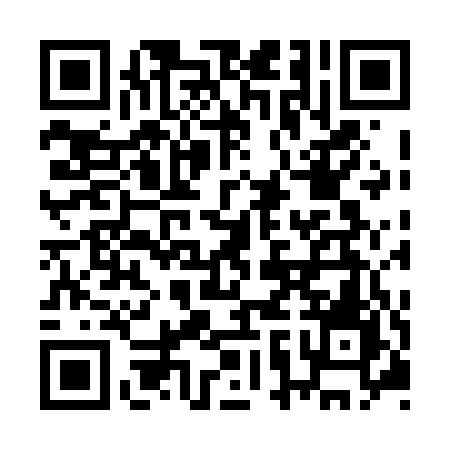 Prayer times for Indian Falls Depot, New Brunswick, CanadaMon 1 Jul 2024 - Wed 31 Jul 2024High Latitude Method: Angle Based RulePrayer Calculation Method: Islamic Society of North AmericaAsar Calculation Method: HanafiPrayer times provided by https://www.salahtimes.comDateDayFajrSunriseDhuhrAsrMaghribIsha1Mon3:315:331:296:569:2511:272Tue3:325:341:306:569:2511:273Wed3:325:341:306:569:2511:274Thu3:325:351:306:569:2411:275Fri3:335:361:306:569:2411:276Sat3:335:361:306:569:2411:277Sun3:345:371:306:569:2311:278Mon3:345:381:316:559:2311:269Tue3:355:391:316:559:2211:2610Wed3:365:401:316:559:2111:2511Thu3:375:411:316:559:2111:2412Fri3:395:421:316:549:2011:2213Sat3:415:431:316:549:1911:2114Sun3:425:441:316:539:1811:1915Mon3:445:451:316:539:1811:1816Tue3:465:461:316:539:1711:1617Wed3:485:471:326:529:1611:1418Thu3:505:481:326:529:1511:1319Fri3:515:491:326:519:1411:1120Sat3:535:501:326:519:1311:0921Sun3:555:511:326:509:1211:0722Mon3:575:521:326:499:1111:0523Tue3:595:531:326:499:1011:0424Wed4:015:541:326:489:0911:0225Thu4:035:561:326:489:0711:0026Fri4:055:571:326:479:0610:5827Sat4:075:581:326:469:0510:5628Sun4:095:591:326:459:0410:5429Mon4:116:011:326:459:0210:5230Tue4:136:021:326:449:0110:5031Wed4:156:031:326:439:0010:47